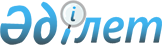 О внесении изменений в постановление акимата Северо-Казахстанской области от 21 августа 2014 года № 298 "Об утверждении регламентов государственных услуг в сфере социальной защиты населения"
					
			Утративший силу
			
			
		
					Постановление акимата Северо-Казахстанской области от 1 апреля 2015 года № 111. Зарегистрировано Департаментом юстиции Северо-Казахстанской области 23 апреля 2015 года № 3228. Утратило силу постановлением акимата Северо-Казахстанской области от 20 августа 2015 года N 309      Сноска. Утратило силу постановлением акимата Северо-Казахстанской области от 20.08.2015 N 309 (вводится в действие со дня подписания).

      В соответствии со статьей 21 Закона Республики Казахстан от 24 марта 1998 года "О нормативных правовых актах" акимат Северо-Казахстанской области ПОСТАНОВЛЯЕТ:

      1. Внести в постановление акимата Северо-Казахстанской области от 21 августа 2014 года № 298 "Об утверждении регламентов государственных услуг в сфере социальной защиты населения" (зарегистрировано в Реестре государственной регистрации нормативных правовых актов № 2924, опубликовано в газете "Северный Казахстан" 09 сентября 2014 года) следующие изменения в текст на русском языке, на казахском языке текст не изменяется:

      подпункт 18) пункта 1 изложить в следующей редакции:

      "18) регламент государственной услуги "Выдача, переоформление и продление разрешения иностранному работнику на трудоустройство и работодателям на привлечение иностранной рабочей силы для осуществления трудовой деятельности на территории соответствующей административно-территориальной единицы";";

      в регламенте государственной услуги "Выдача, переоформление и продление разрешения иностранному работнику на трудоустройство и работодателям на привлечение иностранной рабочей силы для осуществления трудовой деятельности на территории соответствующей административно-территориальной единицы", утвержденном указанным постановлением:

      заголовок приложения 2 изложить в следующей редакции:

      "Справочник бизнес-процессов оказания государственной услуги "Выдача разрешения на привлечение иностранной рабочей силы";

      заголовок приложения 3 изложить в следующей редакции:

      "Справочник бизнес-процессов оказания государственной услуги "Переоформление разрешения на привлечение иностранной рабочей силы";

      заголовок приложения 4 изложить в следующей редакции:

      "Справочник бизнес-процессов оказания государственной услуги "Продление разрешения на привлечение иностранной рабочей силы";

      заголовок приложения 5 изложить в следующей редакции:

      "Справочник бизнес-процессов оказания государственной услуги "Выдача и продление разрешений на трудоустройство иностранной рабочей силы";

      заголовок приложения 6 изложить в следующей редакции:

      "Справочник бизнес-процессов оказания государственной услуги "Переоформление разрешения на трудоустройство иностранной рабочей силы".

      2. Контроль за исполнением настоящего постановления возложить на курирующего заместителя акима Северо-Казахстанской области.

      3. Настоящее постановление вводится в действие по истечении десяти календарных дней после дня его первого официального опубликования.


					© 2012. РГП на ПХВ «Институт законодательства и правовой информации Республики Казахстан» Министерства юстиции Республики Казахстан
				
      Аким 
Северо-Казахстанской области

Е.Султанов
